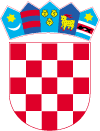 Gradsko vijeće KLASA: 400-16/23-01/11URBROJ: 2186-9-02-23-1Lepoglava, 29.06.2023.	  Na temelju odredbe članka 22. Statuta Grada Lepoglave („Službeni vjesnik Varaždinske županije“ broj 64/20 i 18/22) i članka 17. Poslovnika Gradskog vijeća Grada Lepoglave („Službeni vjesnik Varaždinske županije“ broj 18/21), Gradsko vijeće Grada Lepoglave na 16. sjednici održanoj  29.06.2023. godine, donosi IZVJEŠĆE O IZVRŠENJUPrograma potreba u obrazovanju za 2022. godinu iznad školskog standarda I.	  Gradsko vijeće Grada Lepoglave na 5. sjednici održanoj 22. prosinca 2021. godine donijelo je Program potreba u obrazovanju za 2022. godinu iznad školskog standarda, koji je objavljen u „Službenom vjesniku Varaždinske županije“ broj 114/21.Izmjene Programa potreba u obrazovanju za 2022. godinu iznad školskog standarda donijelo je Gradsko vijeće Grada Lepoglave na sjednici održanoj dana 21. prosinca 2022. godine („Službeni vjesnik Varaždinske županije“ broj 130/22).	Ukupna sredstva planirana Programom potreba u obrazovanju za 2022. godinu iznad školskog standarda realizirana su u sljedećih iznosima i za sljedeće namjene:II.	Ovo Izvješće o izvršenju Programa potreba u obrazovanju za 2022. godinu iznad školskog standarda objavit će se u „Službenom vjesniku Varaždinske županije“.								PREDSJEDNIK GRADSKOG VIJEĆA									Robert DukarićNamjenaPlan 2022.(u kunama)Izvršenje 2022.(u kunama)Programi OŠ Ante Starčević Lepoglava10.000,0010.000,00Programi OŠ Izidor Poljak Donja Višnjica 20.000,0020.000,00Programi OŠ Ivana Rangera Kamenica40.000,00 40.000,00Sufinanciranje JPP OŠ Izidora Poljaka Donja Višnjica88.000,0077.969,40Nagrade učenicima i mentorima30.000,0021.999,60Nabava radnih bilježnica za učenike OŠ210.000,00205.099,45Prijevoz učenika – osnovne škole10.000,008.100,00Sufinanciranje cjelodnevnog boravka u školi150.000,00122.044,74Program Grad prijatelj djece100.000,0035.425,00Stipendiranje studenta210.000,00209.475,00UKUPNO868.000,00750.113,19